Jacques EKOUMBI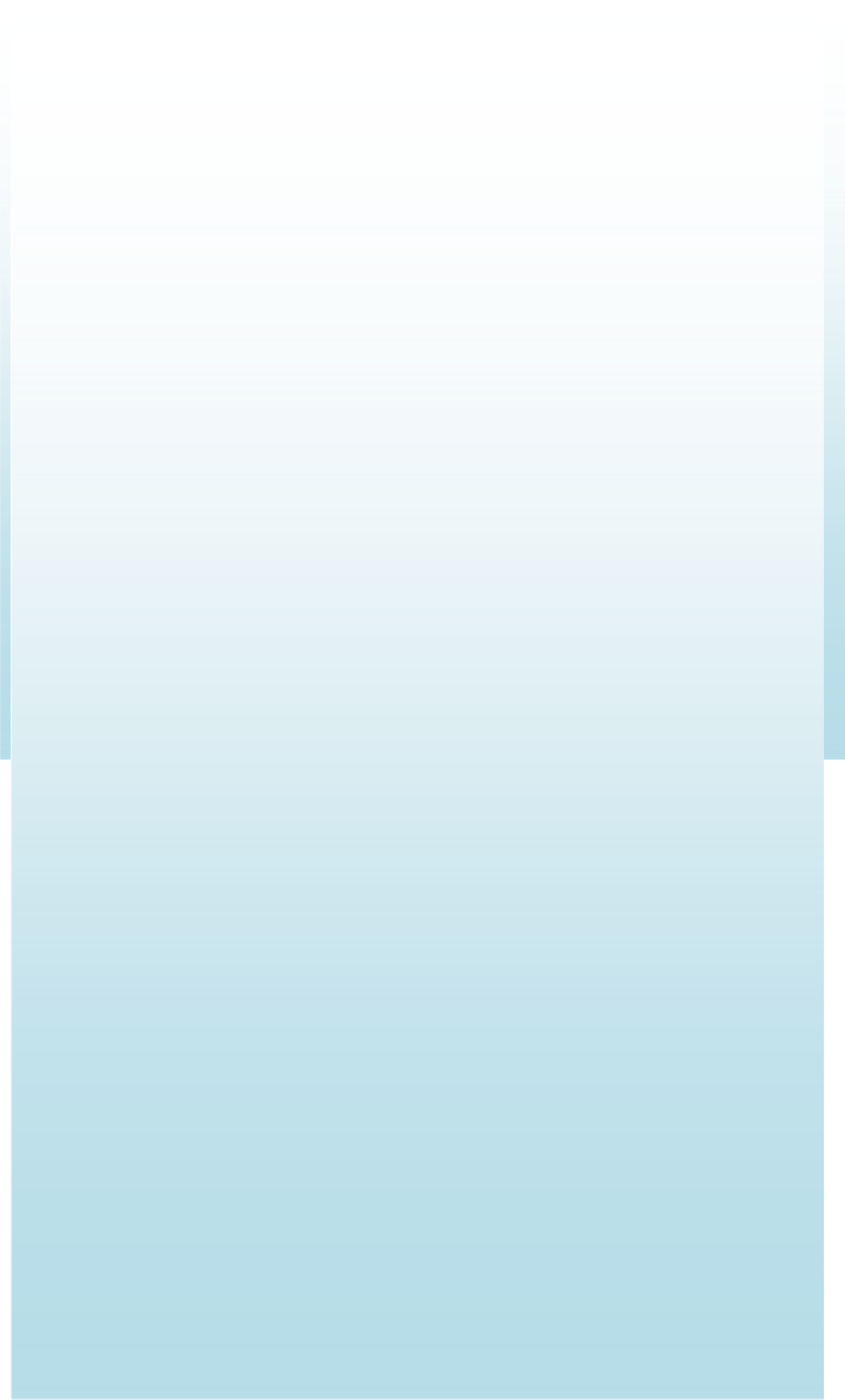 42 Rue flegier-13001- Marseille jacquesepee1@hotmail.frTél : 0753823790Nationalité : Française       TECHNICIEN RESEAUX ET TELECOMObjectif : INSTALLER ET ADMINISTRER RESEAUX INFORMATIQUE ET TELECOM SOUS WIN SERVER  2008ou 2012 Mobilité InternationalePermis BVéhiculé 	Expériences Professionnelles	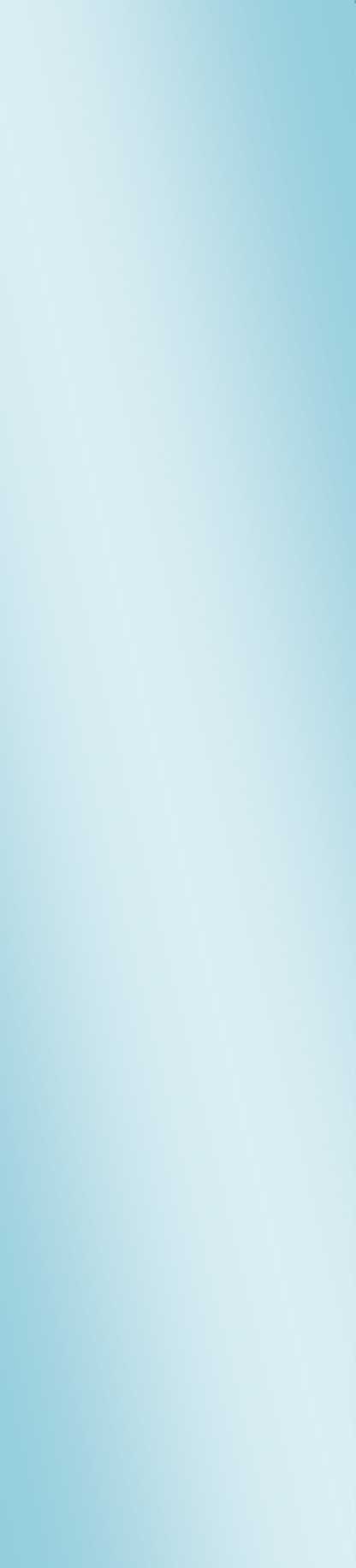 2002 à 2003 Administrateur réseaux :Mission d’intérim MAPOWER MarseilleAdministrateur server Windows 2008Gestion parc informatique1992    Diplôme d’ingénierie réseaux télécom Université de Saint Jérôme à Marseille.DU  Ingénierie réseaux niveau bac +3/4 a la Faculté de Jérôme Marseille Formation Administrateur server et réseaux LAN WANMise en place des points de départ réseaux coffrets, Armoires, routeurs, liaison en RJ45Projet de création de site Internet pour le compte PMEProjet développement logiciel de gestion.1995 - Diplôme génie logiciel CNAM Aix en Provence.Projet : analyse et gestion pour la création de logiciel (Méthode MERISE).Méthodologie pour la gestion de projet (architecture réseaux et logiciels)Installation et configuration d’un réseau LAN /WAN /MAN avec protocole TCP/IPInstallation imprimantes routeur et gestion parc informatiqueConseil et assistance aux utilisateurs poste  inform. 